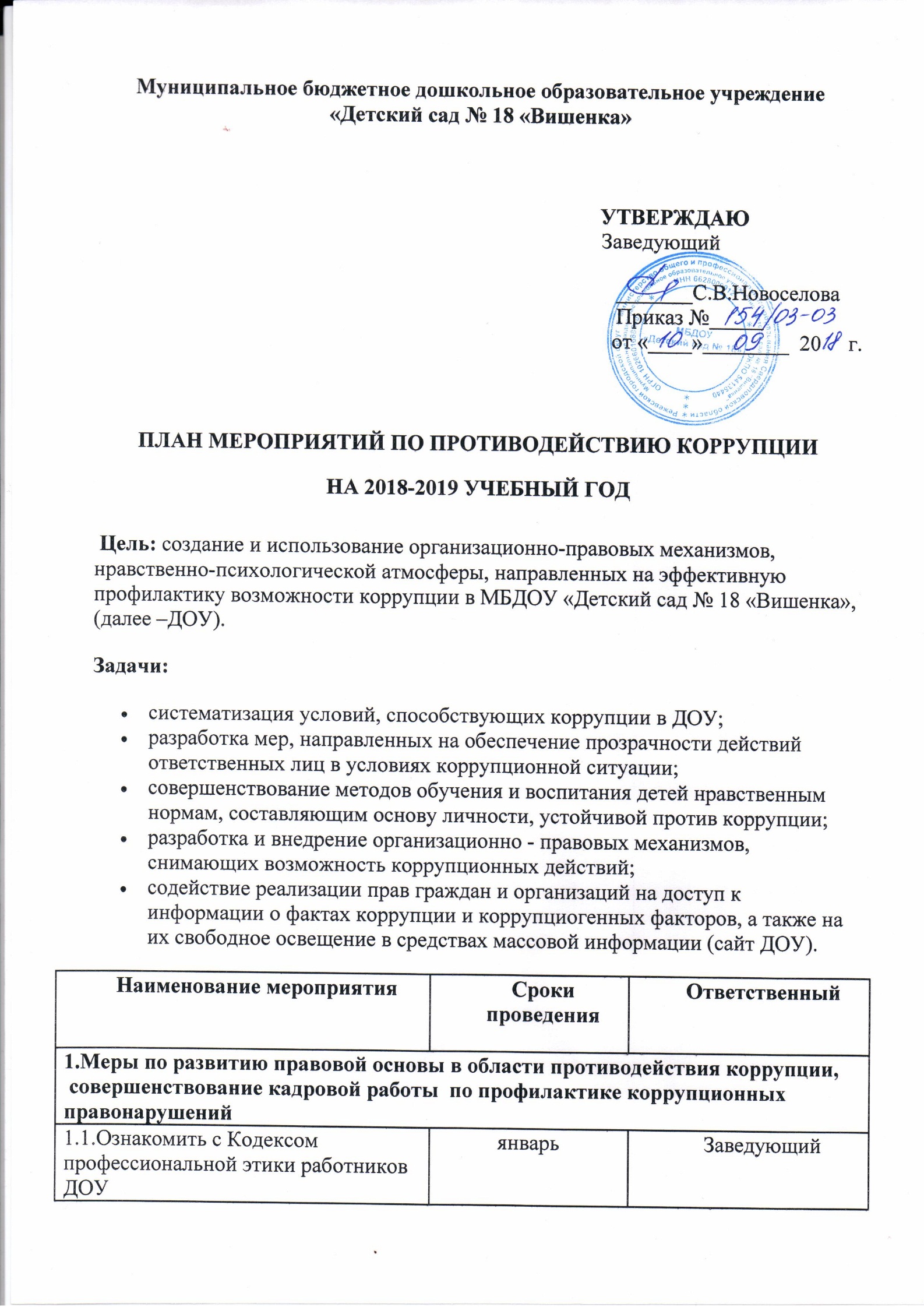 1.2. Издание приказа об утверждении состава антикоррупционной комиссии и плана работы комиссии на 2018 - 2019 учебный   год, о назначении лица, ответственного за профилактику коррупционных правонарушений в ДОУ. январьЗаведующий1.3. Рассмотрение вопросов исполнения законодательства в области противодействия коррупции на Общих собраниях трудового коллектива.2 раза в годЗаведующий1.4 Ознакомление   работников   ДОУ   с     нормативными    документами     по антикоррупционной деятельности В течение годаЗаведующий1.5.  Мониторинг изменений действующего законодательства в области противодействия коррупции В течение годаЗаведующий, ответственные лица1.6.Осуществление контроля за соблюдением законодательства РФ в сфере противодействия коррупции.ПостоянноЗаведующий, ответственные лица1.7.Обеспечение системы прозрачности при принятии решений по кадровым вопросамПостоянноЗаведующий2. Меры по совершенствованию функционирования ДОУ в целях предупреждения коррупции2. Меры по совершенствованию функционирования ДОУ в целях предупреждения коррупции2. Меры по совершенствованию функционирования ДОУ в целях предупреждения коррупции2.1. Организация проверки достоверности представляемых гражданином персональных данных и иных сведений при поступлении на работу в ДОУ.ПостоянноЗаведующий2.2. Распределение выплат стимулирующего характера работникам ДОУ на заседании комиссии по выплатамЕжемесячноЗаведующий                      Председатель ПК 2.3. Проведение внутреннего контроля:- организация питания воспитанников;                                                        - соблюдение прав всех участников образовательного процесса.ПостоянноЗаведующий,     Родительский комитет2.4.  Усиление контроля за недопущением фактов неправомерного взимания денежных средств с родителей (законных представителей) в ДОУПостоянноЗаведующий2.5.  Организация систематического контроля за выполнением законодательства о противодействии коррупции в ДОУ при организации работы по вопросам охраны трудаПостоянноЗаведующий2.6. Размещение информации по антикоррупционной тематике на официальном сайте ДОУ и на стендах в ДОУ:копия лицензии на право ведения образовательной  деятельности;свидетельство о государственной аккредитации; режим работы; Порядок комплектования муниципальных образовательных учреждений.ПостоянноЗаведующий2.7. Осуществление экспертизы жалоб и обращений граждан, поступающих через системы общего пользования (почтовый, электронный адреса, телефон) на действия (бездействия) заведующего  и сотрудников ДОУ  с точки зрения наличия сведений о фактах коррупции и организации их проверкиПо мере поступленияЗаведующий, ответственные лица, члены комиссии2.8. Проведение оценки должностных обязанностей педагогических работников, исполнение которых в наибольшей мере подвержено риску коррупционных проявлений.В течение годаЗаведующий, ответственные лица, комиссия2.9. Проведение групповых и общих родительских собраний с целью разъяснения политики ДОУ в отношении коррупции.1 раз в годЗаведующий, ответственные лица, воспитатели2.10. Проведение отчётов заведующего ДОУ перед родителями воспитанников (Родительский комитет)1 раз в годЗаведующий2.11. Инструктивные совещания работников ДОУ «Коррупция и ответственность за коррупционные деяния» В течение годаЗаведующий3. Меры по правовому просвещению и повышению антикоррупционной компетентности сотрудников, воспитанников ДОУ и их родителей3. Меры по правовому просвещению и повышению антикоррупционной компетентности сотрудников, воспитанников ДОУ и их родителей3. Меры по правовому просвещению и повышению антикоррупционной компетентности сотрудников, воспитанников ДОУ и их родителей3.1. Проведение мероприятий по гражданской и правовой сознательности «Мой выбор» с детьми и взрослыми В течение годаСтарший воспитатель, воспитатели групп3.2.Работа с педагогами: круглый стол    «Формирование антикоррупционной и нравственно-правовой культуры»МайЗаведующий,ответственные лица4. Обеспечение доступа родителям (законным представителям) к информации о деятельности ДОУ, установление обратной связи 4. Обеспечение доступа родителям (законным представителям) к информации о деятельности ДОУ, установление обратной связи 4. Обеспечение доступа родителям (законным представителям) к информации о деятельности ДОУ, установление обратной связи 4.1. Информирование родителей (законных представителей) о правилах приема в ДОУ ПостоянноЗаведующий4.2. Проведение ежегодного опроса родителей воспитанников ДОУ с целью определения степени их удовлетворенности работой ДОУ, качеством предоставляемых образовательных услуг.майВоспитатели, старший воспитатель4.3. Обеспечение наличия в ДОУ уголков потребителя образовательных услуг с целью осуществления прозрачной деятельности ДОУ (расписания занятий, режим дня).ПостоянноЗаведующий,  старший воспитатель4.4. Обеспечение функционирования сайта ДОУ в соответствии с Постановлением Правительства РФ от 10.07.2013г. №582 «Об утверждении Правил размещения на официальном сайте образовательной организации в информационно-телекоммуникационной сети «Интернет» и обновления…»  для размещения на нем информации о деятельности  ДОУ, правил приема воспитанников, информации об осуществлении мер по противодействию коррупции.Постоянно Заведующий,  старший воспитатель, делопроизводитель4.5. Размещение на сайте ДОУ ежегодного публичного отчета заведующего об образовательной, медицинской и финансово-хозяйственной деятельностиавгустЗаведующий, ответственный за ведение сайта4.6.Активизация работы по организации органов самоуправления, работа Родительского комитета, обеспечивающего общественно-государственный характер управления, обладающий комплексом управленческих полномочийВ течение годаЗаведующий 